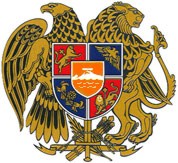    ՀԱՅԱՍՏԱՆԻ ՀԱՆՐԱՊԵՏՈՒԹՅԱՆ ՍՆՆԴԱՄԹԵՐՔԻ ԱՆՎՏԱՆԳՈՒԹՅԱՆ ՏԵՍՉԱԿԱՆ ՄԱՐՄԻՆՂԵԿԱՎԱՐ Հ Ր Ա Մ Ա Ն23 հունիսի 2023 թվականի N 1441-Լ    ՀԱՅԱՍՏԱՆԻ ՀԱՆՐԱՊԵՏՈՒԹՅԱՆ ՍՆՆԴԱՄԹԵՐՔԻ ԱՆՎՏԱՆԳՈՒԹՅԱՆ ՏԵՍՉԱԿԱՆ ՄԱՐՄՆԻ ՆԵՐՔԻՆ ԳՈՐԾԱՎԱՐՈՒԹՅԱՆ ԿԱՐԳԸ ՀԱՍՏԱՏԵԼՈՒ ԵՎ ՀԱՅԱՍՏԱՆԻ ՀԱՆՐԱՊԵՏՈՒԹՅԱՆ ՍՆՆԴԱՄԹԵՐՔԻ ԱՆՎՏԱՆԳՈՒԹՅԱՆ ՏԵՍՉԱԿԱՆ ՄԱՐՄՆԻ ՂԵԿԱՎԱՐԻ 2020 ԹՎԱԿԱՆԻ ՀՈՒՆԻՍԻ 17-Ի N 636-Լ ՀՐԱՄԱՆՆ ՈՒԺԸ ԿՈՐՑՐԱԾ ՃԱՆԱՉԵԼՈՒ ՄՍՍԻՆ Ղեկավարվելով Աշխատանքային օրենսգրքի 5-րդ հոդվածի 2-րդ մասով, «Նորմատիվ իրավական ակտերի մասին» օրենքի 37-րդ հոդվածով, Հայաստանի Հանրապետության վարչապետի 2019 թվականի դեկտեմբերի 19-ի N 1940-Լ որոշման հավելվածի 19-րդ կետի 7-րդ ենթակետով՝Հ Ր Ա Մ Ա Յ Ու Մ ԵՄ՝ Հաստատել Հայաստանի Հանրապետության սննդամթերքի անվտանգության տեսչական մարմնի ներքին գործավարության կարգը՝ համաձայն հավելվածի:Ուժը կորցրած ճանաչել Հայաստանի Հանրապետության սննդամթերքի անվտանգության տեսչական մարմնի ղեկավարի 2020 թվականի հունիսի 17-ի «Հայաստանի Հանրապետության սննդամթերքի անվտանգության տեսչական մարմնի ներքին գործավարության կարգը հաստատելու մասին» 636-Լ հրամանը։                                                                                                                  ԱՐՄԵՆ ՀԱՅՐԱՊԵՏՅԱՆ                                                        2023 թ. հունիսի 23  ք. Երևան                    